作业《谁都有办法看好你的“病”》Everybody is able to cure your “disease”给下面的词语选择对应的图片。Match the picture with the wordA     B     C 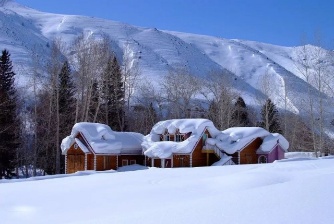 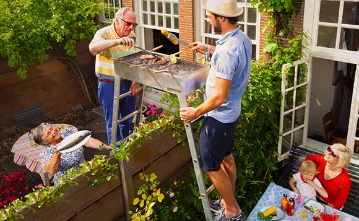 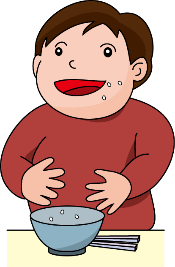 D    E       F  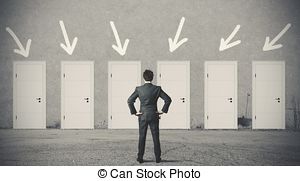 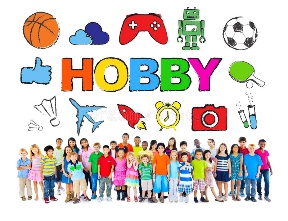 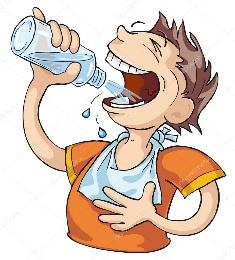 邻居____________      爱好____________       选择___________ 饱 _____________      渴  ____________       冬天___________ 选择恰当的词汇填空 Choose the proper words to fill in the blanks         为了    请假    后来    爱好    冬天老师，我不舒服，我想跟您__________。________了解中国文化，我常常去旅行。我以前在美国学习，__________来中国留学。我最喜欢的季节是___________。我的________跟你的不一样，我更喜欢游泳。  一共      饱     邻居    决定     办法A：你认识那个人吗？B：认识，他是我的新_______。7．A：这次HSK你考得怎么样？B：好极了，_________考了280分。8. A：我的口语不太好，你帮我想想________吧。B: 你最好多跟中国人聊聊天儿。9.  A：吃_____了吗？B：当然了，你看我们点了这么多菜。10. A：明年你打算回国吗？B：我还没________呢。用本课新学的语言点和词语描述图片。Decribe the pictures using the newly-learned language points and words.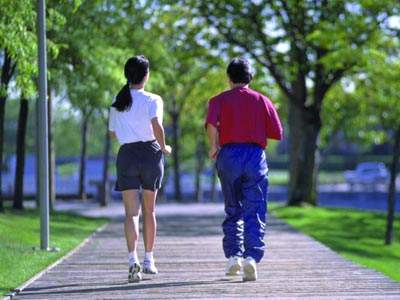 A: 今天天气不错，我们出去___________吧。B: 好，我去换衣服。A: 我们去哪个公园呢？B: _________________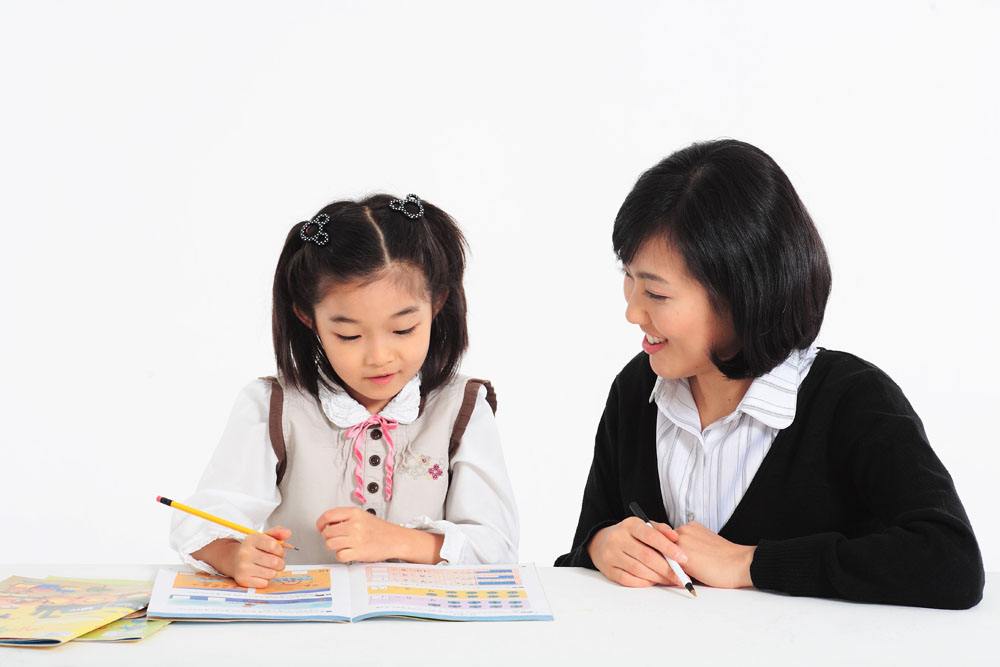    A：快考试了，你________吧。B：老师，我应该复习什么啊？A：_____________。B：好吧，那我都复习吧。